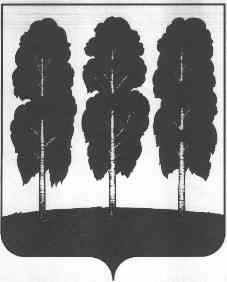 АДМИНИСТРАЦИЯ БЕРЕЗОВСКОГО РАЙОНАХАНТЫ-МАНСИЙСКОГО АВТОНОМНОГО ОКРУГА – ЮГРЫПОСТАНОВЛЕНИЕот 25.12.2017        				                   		                           № 1129пгт. БерезовоО признании утратившим силу постановления администрации Березовского района от 17.02.2012             № 195 «Об  утверждении проекта планировки и межевания территории населённого пункта п. Сосьва» В связи с внесением изменений в Правила землепользования и застройки сельского поселения Саранпауль, утвержденных решением Думы Березовского района от 03 июня 2010 года № 602,  на основании  решения комиссии по землепользованию и застройке администрации Березовского района от 05 декабря 2017 года № 34: 1. Признать утратившим силу постановление администрации Березовского района от 17.02.2012   № 195 «Об  утверждении проекта планировки и межевания территории населённого пункта п. Сосьва».2. Опубликовать настоящее постановление в газете «Жизнь Югры» и разместить на официальном веб-сайте органов местного самоуправления Березовского района.3. Настоящее постановление вступает в силу после его официального опубликования и распространяется на правоотношения, возникшие с 04 декабря 2017 года.Глава района                                                                                                 В. И. Фомин